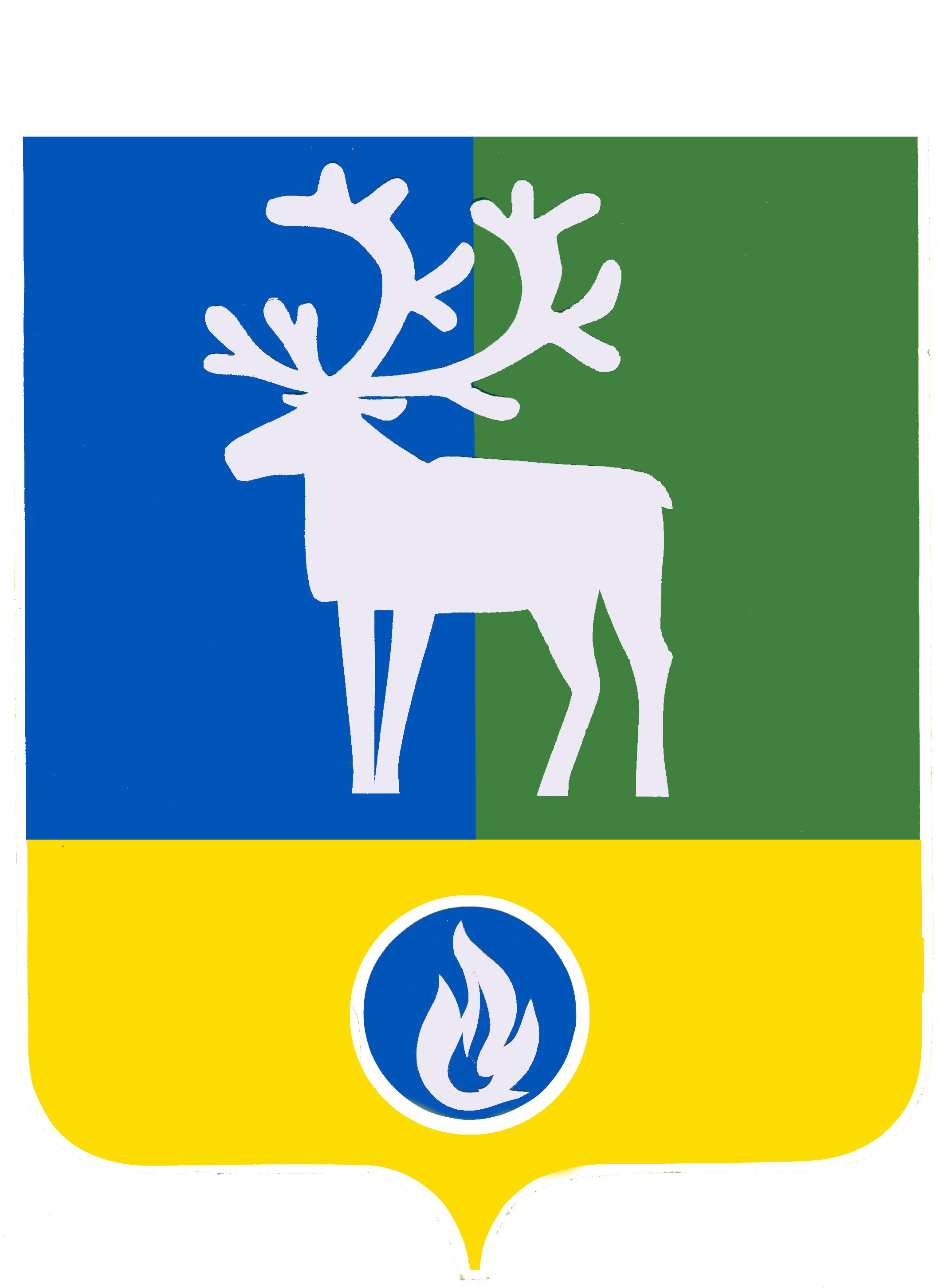 СЕЛЬСКОЕ ПОСЕЛЕНИЕ ВЕРХНЕКАЗЫМСКИЙБЕЛОЯРСКИЙ РАЙОНХАНТЫ-МАНСИЙСКИЙ АВТОНОМНЫЙ ОКРУГ – ЮГРАПроектАДМИНИСТРАЦИЯ СЕЛЬСКОГО ПОСЕЛЕНИЯВЕРХНЕКАЗЫМСКИЙ ПОСТАНОВЛЕНИЕот ___ мая 2023 года                                                                                                            № ___О внесении изменения в  постановление администрации сельского поселения Верхнеказымский от 16 августа 2017 года № 103В  соответствии  с  Федеральным  законом  от  25  декабря  2008  года  № 273-ФЗ «О противодействии   коррупции»,    Законом     Ханты-Мансийского    автономного округа – Югры  от 25 сентября 2008 года №  86-оз «О мерах по противодействию коррупции в Ханты-Мансийском автономном округе – Югре», постановлением Губернатора Ханты-Мансийского автономного округа – Югры  от 21 августа 2013 года № 106 «О Порядке размещения сведений о доходах, расходах, об имуществе и обязательствах имущественного характера отдельных категорий лиц и членов их семей на едином официальном   сайте   государственных   органов   Ханты-Мансийского автономного округа – Югры  и предоставления этих сведений общероссийским и окружным средствам массовой информации для опубликования» п о с т а н о в л я ю:Внести в  постановление администрации сельского поселения Верхнеказымский от 16 августа 2017 года № 103 «О Порядке размещения сведений о доходах, расходах, об имуществе и обязательствах имущественного характера лиц, замещающих муниципальные должности сельского поселения Верхнеказымский, и членов их семей на официальном сайте органов местного самоуправления  сельского поселения Верхнеказымский и предоставления этих сведений общероссийским, окружным и  районным средствам массовой информации для опубликования» изменение, дополнив пунктом 1.1 следующего содержания:«1.1. Установить, что настоящее постановление не распространяется на лиц, замещающих муниципальные должности депутата Совета депутатов сельского поселения Верхнеказымский.».2. Опубликовать настоящее постановление в бюллетене «Официальный вестник сельского поселения Верхнеказымский».3. Настоящее постановление вступает в силу после его официального опубликования.Глава сельского поселения Верхнеказымский                                                    Г.Н.Бандысик